ПОСТАНОВЛЕНИЕ«_01__»__12___2021  года			№375пос. ЭнемО мерах по обеспечению безопасности при реализациипиротехнических изделий, организации и проведении праздничныхфейерверков на территории муниципального образования «Энемское городское поселение»В целях упорядочения реализации пиротехнических изделий, организации праздничных фейерверков при проведении массово-зрелищных и других публичных мероприятий, обеспечения безопасности населения и объектов на территории муниципального образования  «Энемское городское поселение»,-ПОСТАНОВЛЯЮ:1.3апретить реализацию пиротехнических изделий на улицах населенных пунктов муниципального образования «Энемское городское поселение»:- с рук, лотков, палаток, киосков, автотранспорта; -на рынках, базарах, на площади возле КСДЦ;-в детских, учебных и лечебно-профилактических, культурно-зрелищных и других учреждениях  с массовым пребыванием людей, на прилегающих к ним территориях и в иных местах скопления людей.2.Рекомендовать юридическим лицам, индивидуальным предпринимателям не производить реализацию:- пиротехнических изделий лицам моложе 14 лет, а также гражданам, находящимся в состоянии алкогольного или наркотического опьянения;- пиротехнических изделий со следами порчи (подмоченные, имеющие повреждения упаковки и т.п.).	- пиротехнических изделий без  наличия инструкции по безопасному использованию и хранению изделия (на русском языке).	- пиротехнических изделий без сертификатов соответствия установленного образца.	3.Утвердить Регламент организации и проведения фейерверков на территории муниципального образования «Энемское городское поселение» согласно приложению.	4.Рекомендовать начальнику отделения полиции дислокации в пгт.Энем Тахтамукайского РОВД РА принимать необходимые меры по поддержанию общественного порядка в местах проведения фейерверков.Глава муниципального образования«Энемское городское поселение»					Х.Н. ХоткоПриложение к постановлениюадминистрации МО«Энемское городскоепоселение»от « 01_»__12_ 2021г. №375Регламенторганизации и проведения салютов и устройства фейерверковна территории муниципального образования «Энемское городское поселение»1. Общие положения	1.1.	Настоящий Регламент организации и проведения фейерверков (далее - Регламент) направлен на обеспечение безопасности организации и устройства	праздничных фейерверков при проведении массово-зрелищных и иных публичных мероприятий с применением пиротехнических изделий.	Регламент регулирует порядок организации и проведения фейерверков, а также пиротехнического сопровождения массовых зрелищных мероприятий.	Организация и проведение фейерверков при проведении массово-зрелищных и иных публичных мероприятий на территории МО «Энемское городское поселение» осуществляется только с разрешения администрации МО «Энемское городское поселение» по согласованию с начальником Энемского поселкового отдела полиции и ОГПН по Тахтамукайскому району. Разрешение подписывается главой администрации МО «Энемское городское поселение» либо по его поручению одним из его заместителей. Разрешение может быть дано только организациям, имеющим лицензии на осуществление деятельности по устройству фейерверков, выданные в соответствии с законодательством Российской Федерации и заверенные подписью и подлинной  печатью Адыгейским Центром  стандартизации  метрологии  и сертификации.	1.4. Действие Регламента распространяется на организации независимо от их организационно-правовой формы, устраивающие фейерверки и проводящие массовые зрелищные мероприятия с применением пиротехнических изделий.2. Термины, определения и параметры, характеризующие условия проведения салютов и устройства фейерверков, используемые в Регламенте:	2.1. Фейерверк - цветные огни, получаемые при сжигании пороховых пиротехнических составов, содержащих соли металлов, окрашивающих пламя в разные цвета.	2.2 Организатор фейерверка и массового зрелищного мероприятия- юридическое или физическое лицо, являющееся инициатором устройства фейерверка и осуществляющее организационное, финансовое и иное обеспечение его проведения.	2.3 Устроитель фейерверка - организация (юридическое лицо), имеющая необходимые разрешительные документы на  устройство фейерверков и непосредственно их выполняющая.	2.4 Устройство фейерверка - действие с пиротехническими эффектами, сопровождающее массовое мероприятие, устраиваемое на основании разрешения уполномоченного органа и по установленным правилам.	2.5. Пиротехническое изделие - сертифицированное устройство, предназначенное для получения требуемого эффекта с помощью горения (взрыва) пиротехнического состава.	2.6 По степени потенциальной взрывоопасности при применении пиротехнические изделия подразделяют на пять классов:	I класс - пиротехнические изделия, у которых в числе опасных факторов отсутствуют ударные волны и разлетающиеся при взрыве осколки; значения кинетической энергии движения не более 0,5 Дж, акустического излучения на расстоянии 0,25 м от пиротехнического изделия не более 125 дБ А, а радиус опасной зоны по остальным факторам не более 0,5 м;	II	класс - пиротехнические изделия, у которых в числе опасных факторов отсутствуют ударные волны и разлетающиеся при взрыве осколки; значения кинетической энергии движения не более 5 Дж, акустического излучения на расстоянии 2,5 м от пиротехнического изделия не более 140 дБ А, а радиус опасной зоны по остальным факторам не более 5 м;	III класс - пиротехнические изделия, у которых в числе опасных факторов отсутствуют ударные волны и разлетающиеся при взрыве осколки; значения кинетической энергии движения не более 20 Дж, акустического излучения на расстоянии 5 м от пиротехнического изделия не более 140 дБ А, а радиус опасной зоны по остальным факторам не более 20 м;	IV класс - пиротехнические изделия, у которых в числе опасных факторов отсутствуют ударные волны и разлетающиеся при взрыве осколки, а радиус опасной зоны хотя бы по одному из остальных факторов более 20 м;	V класс - прочие пиротехнические изделия, не вошедшие в классы I-IV, опасные факторы и опасные зоны которых установлены техническими условиями на пиротехнические изделия.	2.7. По степени пожарной опасности пиротехнические изделия подразделяются на три группы :	1 группа - радиус опасной зоны 5 метров. Применяются на открытых площадках, в помещениях общественного и бытового назначения. Их запрещается применять в помещениях площадью менее 6 кв.м , на чердаках, в подвалах, в помещениях, где находятся легковоспламеняющиеся материалы и предметы, баллоны с горючими газами;	2 группа - радиус опасной зоны 5 метров. Допускается применять на открытых площадках, в малых фейерверках;	3 группа - радиус опасной зоны не более 20 метров. Применяются на берегу водоемов, открытых площадках и в больших фейерверках.	2.8.При устройстве фейерверков определяются и согласовываются следующие зоны:	2.8.1. Особо опасная зона пиротехнического изделия – площадка, на которой устроитель фейерверка размещает пиротехнические изделия, пусковые установки,  мортиры. Радиус пусковой площадки определяется в зависимости от типа, калибра и количества используемых пиротехнических изделий.	2.8.2.Опасная зона пиротехнического изделия – часть пространства окружающего работающее пиротехническое изделие, внутри которого хотя бы один опасный фактор достигает опасного уровня (не менее 25 метров для IV и V классов опасности).	2.8.3. Охранная зона – территория, на которой возможно нахождение людей (зрителей) вне защитных сооружений. Глубина безопасности  охранной зоны для пиротехнических изделий составляет не менее 100 метров от внешней границы опасной зоны.	2.8.4. Безопасная зона – территория, расположенная за охранной зоной.3.Место и время устройство фейерверков	Устройство фейерверков может осуществляться в любых пригодных для этих целей местах, обеспечивающих безопасность людей, зданий и сооружений.	К местам, запрещенным для проведения фейерверков относятся:	3.1.1 Территории, здания, сооружения, не обеспечивающие безопасность граждан.	3.1.2. Места вблизи опасных, вредных производств и объектов, а также транспортных узлов.	3.1.3. Мосты, путепроводы, трассы федерального значения, транспортные магистрали городского значения с интенсивным движением общественного  транспорта, полосы отчуждения железных дорог, нефте-, газо- и продуктопроводов  и линий  высоковольтной электропередачи, пожаро- и взрывоопасных объектов.	3.1.4.Территории, непосредственно прилегающие к зданиям учреждений здравоохранения и образования.	3.1.5.Территории объектов, имеющих важное нравственно-культурное значение, памятников истории и культуры, кладбищ и культовых сооружений, заповедников, заказников и национальных парков, места паломничества.	3.1.6.	Территории, прилегающие к объектам, на которых готовятся или проводятся охранные мероприятия.	3.1.7.	Территории, на которых невозможно обеспечение специальными службами необходимой степени безопасности граждан и объектов или не соответствующие требованиям, предъявляемым к основным характеристикам зон безопасности.	3.1.8.	В зданиях и на сценических площадках.	3.1.9.	На крышах, балконах, лоджиях, выступающих частях фасадов зданий (сооружений).	3.1.10.1.На территориях объектов без письменного разрешения владельца объекта запрещается:	- проводить фейерверки при погодных условиях, не позволяющих обеспечить безопасность при ее использовании и во время проведения митингов, демонстраций, шествий, пикетирований;	- устраивать уличные фейерверки в ночное время (с 23.00 до 7.00), за исключением дней празднования Рождества Христова, Нового года и Дня города.	В других исключительных случаях возможно только при наличии специального письменного разрешения на проведение фейерверка. 4. Требования к организации-устроителю фейерверка	4.1. Устройство фейерверков IV и V классов опасности может осуществляться только организациями, зарегистрированными в установленном порядке со статусом юридического лица, уставом которых предусмотрен данный вид деятельности. Проведение малых фейерверков с использованием фейерверочных изделий калибра до 60 мм и создание специальных сценических эффектов может осуществляться зарегистрированными пиротехниками без образования юридического лица.	4.2. Устроитель фейерверка или иного массового зрелищного мероприятия с применением пиротехнических изделий должен иметь:	4.2.1. Разрешение администрации МО «Энемское городское поселение» на проведение фейерверка, лицензию на право проведения фейерверков (для изделий калибра более 60 мм), удостоверение пиротехника, схему места проведения фейерверка с обозначением пусковой площадки и границ охранной зоны, перечень применяемых пиротехнических изделий, сертификаты соответствия на пиротехнические изделия, инструкцию по применению пиротехнических изделий, инструкцию о мерах пожарной безопасности при проведении фейерверков и другие технологические документы, регламентирующие безопасность выполняемых работ.	4.2.2.В штате учреждения специалистов-пиротехников, аттестованных в установленном порядке на право обращения с пиротехническими изделиями при хранении, перевозках, торговле, подготовке и проведении фейерверков, создании специальных (пиротехнических) эффектов, руководстве показами фейерверков.	4.2.3. В своем распоряжении автотранспорт, пригодный для перевозки используемой продукции и оборудования.	4.2.4. Исправное и аттестованное в установленном порядке в соответствии с нормативными документами пусковое оборудование.5. Меры безопасности при устройстве фейерверков	Устройство фейерверков и других мероприятий с использованием пиротехнических изделий допускается при безусловном выполнении юридическими и физическими лицами, организующими и проводящими фейерверки, требований норм и правил пожарной безопасности, утвержденных в установленном порядке.5.1.	Фейерверк или иное мероприятие с применением пиротехнических изделий должно проводиться на основании договора между организатором мероприятия и устроителем фейерверка в строгом соответствии с полученным письменным разрешением. В договоре на проведение фейерверка должны содержаться обязательства сторон по обеспечению безопасности населения, а также выкопировка схемы места проведения с обозначением пусковой площадки и границ охранной зоны.	5.2.	Монтаж устройств для проведения фейерверков должен осуществляться на пусковых площадках после установки специального ограждения места этой площадки и мест временного хранения пиротехнических изделий с учетом опасных факторов при разлете горящих пироэлементов и фрагментов корпуса фейерверочных изделий.	5.3.	Пусковые площадки должны быть обеспечены первичными средствами пожаротушения. Границы опасной зоны должны иметь ограждение и соответствующие предупредительные надписи. Площадка для
проведения фейерверков должна быть оснащена порошковыми огнетушителями ОП-5 типа ABC (E) или бочкой 0,2 куб.м с водой и ведром или ящиком с песком и лопатой, а также полотном из асбеста, грубошерстной ткани или войлока размером не менее 1x1 м.	5.4.При проведении фейерверков допускается использование только исправного, аттестованного пускового оборудования и сертифицированных в соответствии с Правилами сертификации пиротехнической продукции фейерверочных изделий.	5.5.	Работы по подготовке к запуску фейерверков должны выполняться не менее чем двумя аттестованными на право проведения фейерверков пиротехниками при непосредственном руководстве лицом, аттестованным на право руководства показами фейерверков.	5.6.	Устроители фейерверка обязаны обеспечить охрану пусковой площадки и опасной зоны от проникновения посторонних лиц, меры защиты персонала и  сохранность  фейерверочных  изделий.  Охрана мест устройства фейерверков возлагается на организацию, проводящую фейерверк, и на Энемское ПОМ. Организация, проводящая фейерверк, несет ответственность за безопасность в пределах согласованной охранной зоны.	Ответственность за защиту от проникновения посторонних в согласованную охранную зону и их безопасность несет Энемский отдел полиции.	5.7. Перевозка и транспортировка пиротехнических изделий и материалов осуществляется только на специально оборудованном транспорте.	5.8. Объекты, указанные в разделе 3, не должны находиться в пределах опасной зоны проводимого фейерверка.	5.9.На площадках, с которых запускаются пиротехнические изделия, запрещается курить и разводить огонь, оставлять пиротехнические средства без охраны, оставлять автомобили и технику, не имеющие отношения к фейерверочным работам, оставлять открытыми изделия при атмосферных осадках, осуществлять монтаж изделий и их хранение вблизи одиноко стоящих высоких деревьев, мачт и т.п.	5.10.	После окончания фейерверка пусковая площадка должна быть
тщательно осмотрена с целью выявления и сбора неотработанных изделий
и элементов пиротехнических зарядов.	5.11.	Уничтожение непригодных и неиспользованных пиротехнических изделий производится в установленных для этих целей местах вне черты МО «Энемское городское поселение».	5.12.	После окончания фейерверка составляется акт о его проведении и последствиях, который подписывает руководитель показа фейерверка и представитель заказчика.	5.13.	На время проведения фейерверка для обеспечения пожарной безопасности привлекаются пожарные автомобили с боевым расчетом.6. Порядок и условия получения разрешения на устройство фейерверков	6.1. Разрешение на устройство фейерверка выдает администрация МО «Энемское городское поселение».	6.2. Для получения разрешения на устройство фейерверка независимо от места предполагаемого его проведения устроитель фейерверка обязан в срок не менее чем за 10 дней (праздничные дни в этот срок не включаются) до намеченной даты подать в администрацию МО «Энемское городское поселение» письменное обращение установленной формы. В письменном обращении указываются следующие сведения:	-наименование и адрес организации - главного организатора мероприятия, фамилии, имена, отчества и их уполномоченных лиц с указанием должностей и домашних адресов;	-не менее двух номеров контактных телефонов;	-название и цель мероприятия;	-дата, место, время начала и окончания мероприятия, в т.ч.устройства фейерверка;	-предполагаемое число участников мероприятия;	-данные об организации, привлекаемой для организации и устройства фейерверка при проведении массового мероприятия (название, место регистрации, юридический адрес) с приложением копии лицензии на право и заниматься устройством фейерверков; копии удостоверений пиротехников установленного образца; копии дипломов или удостоверений, дающих право на руководство демонстрацией фейерверков; выкопировку (подробную схему местности в масштабе с нанесением на ней пусковых площадок, границ опасных зон и зон безопасности, расстояний до объектов охраны, мест расположения предупредительных знаков, противопожарных постов оцепления, первичных средств тушения пожара); копии сертификатов всех заявленных пиротехнических изделий; а также копии ведомственных экспертных	заключений (согласований в Энемском отделе полиции и  ОГПН по Тахтамукайскому району);	-дата подачи, подписи организаторов и их уполномоченных лиц.	Письменное обращение должно также содержать обязательство организаторов принять меры, обеспечивающие безопасность населения при устройстве фейерверка.	6.3. Организаторам не может быть отказано в приеме письменного  обращения, если оно отвечает всем требованиям пункта 6.2. настоящего Регламента.	6.4.Письменное обращение рассматривается и согласовывается по вопросу условий и порядка устройства фейерверка, в т.ч.ч с организаторами или их уполномоченными лицами, в течение 5 дней по истечении которых не позднее чем за 4 дня до даты проведения мероприятий организаторы или их уполномоченные лица уведомляются администрацией муниципального образования «Энемское городское поселение» о принятом решении(о разрешении или об отказе в разрешении) и им под расписку вручается его копия.	6.5. Решение об отказе в разрешении на устройство фейерверка должно быть принято по следующим основаниям:-письменное обращение не отвечает по форме и содержанию требованиям пункта 6.2 настоящего Регламента,-организаторы или их уполномоченные лица уклоняются  либо отказываются от согласования условий устройства фейерверка или выполнения требований о мерах, обеспечивающих безопасность устройства фейерверка; - организаторы или их уполномоченные лица не представили лицензии и сертификат соответствия на пиротехническую продукцию;-имеется разрешение о запрете публичного мероприятия, принятое в соответствии с действующим законодательством, либо организаторы планируют проведение мероприятия с нарушением установленного порядка его организации и проведения;-планируемое организаторами устройство фейерверка не учитывает требований пункта 3.2 настоящего Регламента;-не представляется возможным обеспечить надлежащую пожарную безопасность или охрану общественного порядка при устройстве фейерверка;-устройство фейерверка создает помехи или угрозу безопасности работы автомобильного транспорта.7. Ответственность за нарушение требований Регламента	За нарушение требований настоящего Регламента как организаторы мероприятия, так и организации, предоставляющие услуги по устройству фейерверков, несут административную и иную ответственность в соответствии с действующим законодательством.	Материальный ущерб государственному, муниципальному имуществу, имуществу юридических и физических лиц, причиненный в ходе подготовки и проведения фейерверков (салютов), подлежит возмещению в установленном законом порядке.              РЕСПУБЛИКА АДЫГЕЯ         ТАХТАМУКАЙСКИЙ РАЙОНАДМИНИСТРАЦИЯМУНИЦИПАЛЬНОГО ОБРАЗОВАНИЯ« ЭНЕМСКОЕ ГОРОДСКОЕ ПОСЕЛЕНИЕ»Индекс 385132,  п. Энемул. Чкалова,13(887771)  43-4-32; (887771) 44-2-71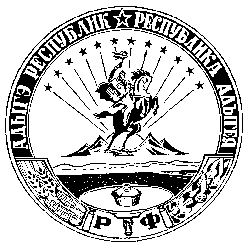 АДЫГЭ РЕСПУБЛИК ТЭХЪУТЭМЫКЪОЕ   РАЙОНМУНИЦИПАЛЬНЭ ЗЭХЭТ«ИНЭМ  КЪЭЛЭ  ТIЫСЫПIЭ»ИАДМИНИСТРАЦИЙИндекс 385132,  п. Энемур. Чкаловэм ыцIэкIэ щытыр, 13(887771) 43-4-32; (87771) 44-2-71